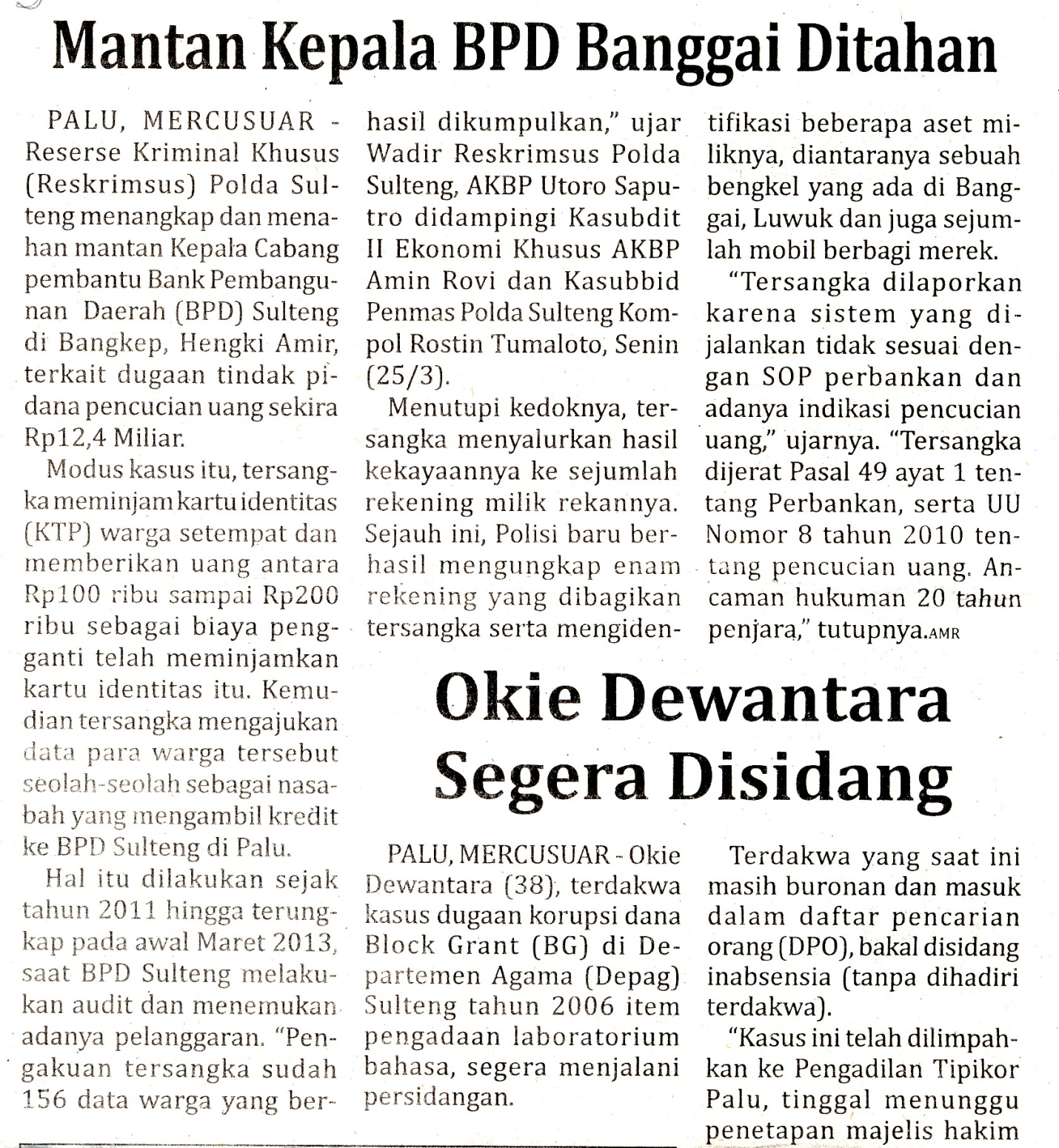 Harian    	:MercusuarKasubaudSulteng IHari, tanggal:Selasa,26 Maret 2013KasubaudSulteng IKeterangan:Halaman 6 Kolom 9-11;KasubaudSulteng IEntitas:Provinsi Sulawesi TengahKasubaudSulteng I